do horního řádku napsat prihlasky.dh.cz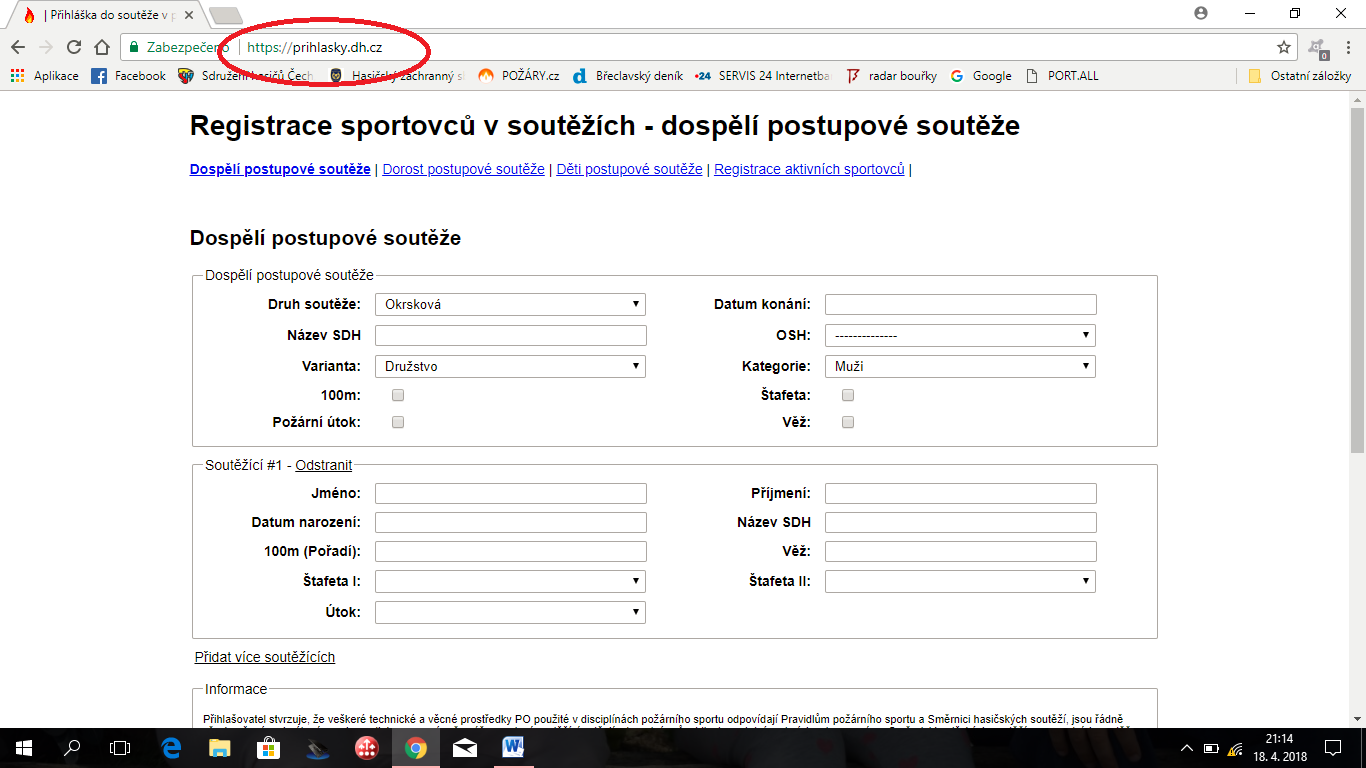 vybrat Děti postupové soutěže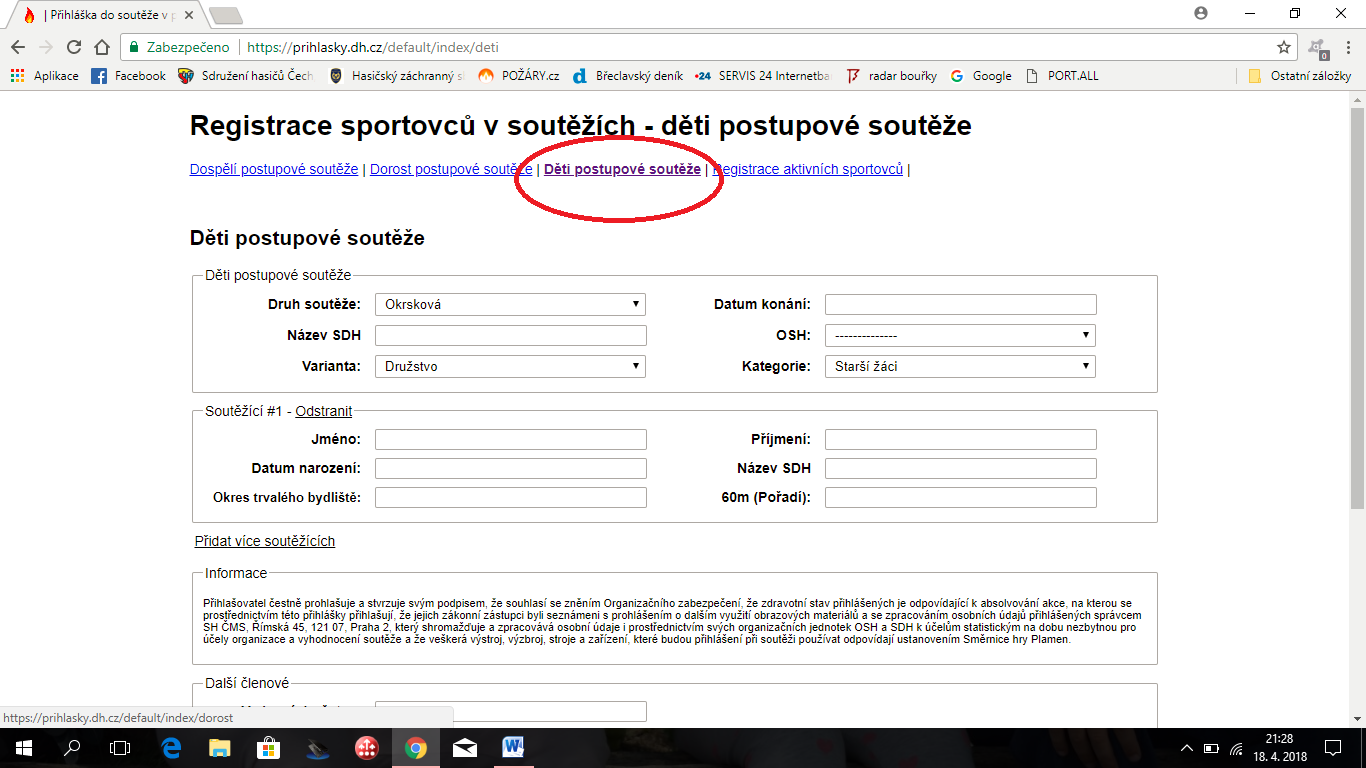 vybrat v záhlavíDruh soutěže:  okresníOSH:  BřeclavKategorie:  mladší/staršívyplnit v záhlavínázev SDHdatum konánía poté vyplnit jednotlivé soutěžícíjméno, příjmení, datum narození, okres trvalého bydliště, název SDHjednotlivě přidávat další soutěžícívyplnit trenéra a vedoucího družstvavyplnit část „Další informace“datum vytvoření, místo vytvoření, kdo vyplnil, případně nějakou poznámkuprogram předepíše email na OSH Břeclav, ale je potřeba tento email vymazat a napsat tam email radamladeze@oshbreclav.cz, tak aby přihláška došla vedoucímu OORM, který zpracovává startovní listiny a provádí prezencidruhý email doporučuji dát vlastní, kam dojde samotná přihláška, a máte potvrzení, že družstvo bylo přihlášenonakonec kliknout na tlačítko ODESLATV případě přihlášení družstev dorostu nebo jednotlivců postupovat obdobně jako ve výše uvedeném případě. Při nejasnostech volat na telefon Petr Maniš	775 071180Jiří Kaňa 	777 601 474Iva Podlahová	730 930 718